Διαλέξτε ένα από τα παρακάτω  ζώα και ερευνήστε τα εξής ψάχνοντας πληροφορίες στις παρακάτω σελίδες και στο τέλος βάλτε και σχετικές εικόνες:

Α. Περιγραφή του ζώου, που ζει;  πολλά είδη που υπάρχουν στη Μεσόγειο  
 
Β.  Με τι τρέφεται;  Πως βρίσκει την τροφή μικρά θαλάσσια ζώα με τα οποία τρέφεται

Γ. Πως προστατεύεται από τους εχθρούς του.  Προχωρά εκτοξεύοντας νερό ή μελάνι από έναν αγωγό

Δ. Πως προσαρμόζεται στο περιβάλλον που ζει. χταπόδι πλησιάζει στη φωλιά ενός άλλου, είτε γίνεται μάχη, είτε ο κάτοικος απλώνει ένα πλοκάμι και ο εισβολέας καταλαβαίνει και φεύγει. ΑΛΕΞΑΝΔΡΟΣ Γ’1 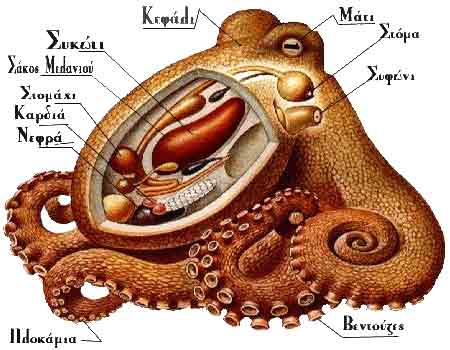 